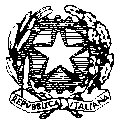 Ministero dell’Istruzione, dell’Università e della RicercaISTITUTO COMPRENSIVO“Don Giovanni Antonioli”Via Nino Bixio. 42 – 25056 Ponte di Legno (BS)Codice Fiscale: 81005970173 – Codice Univoco UFCDQCTel. 0364/91006 – Fax 0364/91114SCHEDA INFORMATIVA DELL’ALUNNO/A_____________________________________________www.icpontedilegno.edu.ite-mail:bsic802001@istruzione.itP.E.C.:bsic802001@pec.istruzione.itPlesso e classeLivello di competenze acquisite nell’area linguistica(da 1 a 5)Livello di competenze acquisite nell’area logico-matematica(da 1 a 5Aspetto relazionalePaese di provenienza: di nascita e località di residenzaEventuali problematiche(non italofono, DSA, 104…)Attitudini particolariAbbinamenti da evitare o da preferire